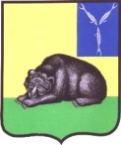 ГЛАВАМУНИЦИПАЛЬНОГО ОБРАЗОВАНИЯ ГОРОД ВОЛЬСК ВОЛЬСКОГО  МУНИЦИПАЛЬНОГО РАЙОНА  САРАТОВСКОЙ ОБЛАСТИ   П О С Т А Н О В Л Е Н И Еот 29.08.2019 г.                                     № 32                                     г.ВольскВ соответствии со ст. 28 Градостроительного кодекса Российской Федерации,  п.20  ч.1,  ч.4  ст.14,   ст.28  Федерального  закона  от  06.10. 2003 г. № 131-ФЗ  «Об  общих  принципах  организации  местного  самоуправления  в  Российской  Федерации», Положением о публичных  слушаниях Совета муниципального образования город Вольск, утвержденным решением  Совета муниципального образования   город Вольск  от 14.09.2010 года № 27/2-159,  на основании ст. ст. 5, 10, 29, 41  Устава  муниципального образования город Вольск Вольского муниципального района,ПОСТАНОВЛЯЮ:1. Назначить проведение публичных слушаний по обсуждению  проекта  изменений  в Правила землепользования  и  застройки  муниципального  образования город Вольск Вольского     муниципального    района    Саратовской   области,  утвержденные  Решением Совета муниципального образования город Вольск   от 16.02.2012 № 45/2-256,  в  части  дополнения  градостроительных регламентов  зоны  военных и иных режимных объектов   (С-3), зоны дачного хозяйства и садоводства (СХ-2) и зоны жилой застройки второго типа (Ж-2)  видами  разрешенного использования земельных участков.2.  Публичные слушания назначить  на   12 сентября  2019 года в 16.20 часов.3. Местом проведения  публичных  слушаний, указанных  в пункте  1 настоящего постановления,   определить малый зал (кабинет №5) администрации   Вольского  муниципального района  по адресу:   г.  Вольск,  ул. Октябрьская,  д.114 (второй этаж).4. Утвердить состав комиссии по подготовке и проведению публичных  слушаний (приложения).	5. Комиссии  по  подготовке и проведению  публичных  слушаний, указанной в пункте 4  настоящего постановления  поручить:а)  организовать прием предложений и  замечаний  по  вопросу публичных слушаний в  кабинете № 40  здания  администрации  Вольского  муниципального  района  по адресу: Саратовская  область,  г.Вольск, ул. Октябрьская, 114.б) обеспечить  организацию и проведение публичных  слушаний  в  соответствии  с Положением  о    публичных  слушаниях Совета муниципального образования   город Вольск, утвержденным  Решением Совета  муниципального образования  город Вольск Вольского  муниципального  района   от 14.09.2010г. №27/2-159.6. Прием предложений на  публичные слушания осуществляется до 10-00 часов  11 сентября  2019 года  (включительно).7.  Опубликовать  настоящее  постановление  в очередном  номере  газеты  «Вольский  деловой  вестник».	8. Контроль   за   исполнением  настоящего   постановления оставляю за собой.	9. Настоящее постановление вступает  в  силу  с  момента  подписания и  подлежит  официальному опубликованию.Глава   муниципальногообразования  город  Вольск                                                       М.А. Кузнецов  Приложение                                                                                   к постановлению  главы                                                                                  муниципального  образования                                                                                    город Вольск                                                                                    от 29.08.2019 г. № 32                                                          Состав         комиссии  по  подготовке  и  проведению  публичных  слушанийПредседатель  комиссии – Баршутин Вадим Витальевич, заместитель главы администрации Вольского муниципального района по муниципальному хозяйству и градостроительству;                                              Члены  комиссии:1. Кузнецов Максим Александрович, глава муниципального  образования  город  Вольск;  2. Бондаренко Людмила Владимировна, заместитель  главы администрации Вольского муниципального  района по экономике, промышленности  и потребительскому  рынку;3. Кудайбергенова  Анастасия  Александровна, начальник  отдела  землеустройства и  градостроительной деятельности администрации  Вольского  муниципального района;4. Дудников  Антон  Викторович,  председатель  комитета по  управлению                                                           муниципальным  имуществом  и природными  ресурсами  администрации                                                            Вольского  муниципального района;5. Меремьянина Людмила Витальевна, начальник управления  правового  обеспечения администрации  Вольского  муниципального района;6. Михальченко  Анна Матвеевна, консультант  сектора градостроительства  отдела  землеустройства  и  градостроительной деятельности  администрации  Вольского муниципального   района;7.  Михальченко Анна Матвеевна, консультант  сектора градостроительства  отдела  землеустройства  и  градостроительной деятельности  администрации  Вольского муниципального   района;8.  Минина  Татьяна Владимировна, консультант  сектора градостроительства  отдела  землеустройства  и  градостроительной деятельности  администрации  Вольского муниципального   района.Глава   муниципальногообразования  город  Вольск                                                                             М.А. Кузнецов    О подготовке и проведении публичных слушаний по проекту внесения изменений в  Правила землепользования  и  застройки  муниципального  образования город Вольск